One to Grow On~Adult Birthday Party Package~Starting at $500 (up to 50 GUESTS)Assistance with theme choiceLinen Tablecloths (Guests Tables)Guest of Honor Linen or Specialty Tablecloth Table Runners/ Overlays (depends on theme and location)Napkins Matching Plates and CupsBalloons (Theme Decor)Gift Table LinenFood Table LinenServing Platters for Sweets Table 1 Draped or Custom Themed Backdrop Personalized Name or Theme PropCenterpieces Set-up (2 hrs before the event)Breakdown (immediately at the end time of the contracted event)Ask about these FUN Add-Ons:Adult Specialty Drink TableVIP AreaParty Favors Floral Arrangements Adult Liquor Flavored Treats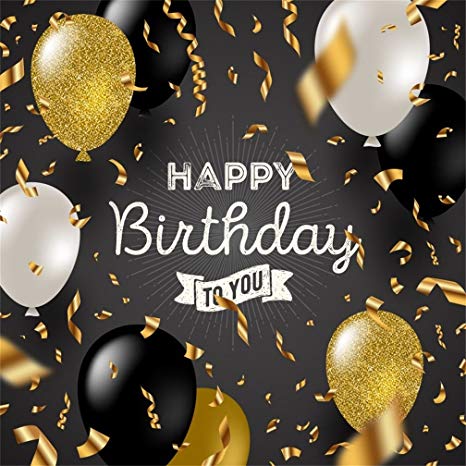 